VLOGA ZA ODMERO KOMUNALNEGA PRISPEVKAProsim za izdajo odločbe o odmeri komunalnega prispevka za izvedbo projekta Velikost gradbene parcele  (novo in obstoječe stanje): Bruto tlorisna površina objekta (novo in obstoječe stanje): Na zemljišču oziroma objektu bom izvedel/-a (ustrezno označiti):novo gradnjo objektaprizidavo/nadzidavo objektarekonstrukcijo objekta rušitev obstoječega objektaspremembo namembnosti objektanadomestno gradnjo objektanov priključek na javno komunalno infrastrukturoObstoječ objekt (v kolikor obstaja) je priključen na (ustrezno označiti):javni vodovodjavno kanalizacijojavni plinovodjavni vročevodPo posegu bo objekt priključen na 
(ustrezno označiti):javni vodovodjavno kanalizacijojavni plinovodjavni vročevodVlogi prilagam naslednje dokumente (ustrezno označi in izpolni): (v primeru izvedbe novega priključka na javno komunalno infrastrukturo)Pooblastilo investitorja pooblaščencu (v kolikor obstaja):Upravna taksa:Za vlogo se obračuna upravna taksa po tar. št. 1 ZUT v vrednosti 4,50 EURZa odločbo se obračuna upravna taksa po tar. št. 3 ZUT v vrednosti 18,10 EURUpravno takso je investitor dolžan plačati na podračun EZR Občine Jesenice pri BS, 
številka: 01241-4410309196, sklic na številko 11 75400-7111002-00000022, namen nakazila: občinske upravne takse ( skupaj znesek 22,60 EUR).Opomba: projekt PGD vračamo.Občina bo osebne podatke obdelovala za namen izvedbe postopka odmere komunalnega prispevka na podlagi Zakona o urejanju prostora - ZUreP-2 (Uradni list RS, št. 61/2017).Občina bo hranila in varovala osebne podatke skladno z roki določenimi v klasifikacijskem načrtu občine in na primeren način, tako da ne bo prišlo do morebitnih neupravičenih razkritij podatkov nepooblaščenim osebam. Občina bo omogočila obdelavo oziroma posredovanje osebnih podatkov izključno naslednjim pooblaščenim uporabnikom (pooblaščeni zaposleni občine, pooblaščene osebe, ki obdelujejo osebne podatke pri pogodbenem obdelovalcu  občine, osebe, ki izkažejo pooblastilo za dostop do osebnih podatkov v okviru zakona oziroma podzakonskih predpisov). Občina ne uporablja avtomatiziranega sprejemanja odločitev, vključno z oblikovanjem profilov.Seznanjen/a sem, da imam glede osebnih podatkov, ki se nanašajo name, pravico seznanitve, dopolnitve, popravka, omejitve obdelave, izbrisa, prenosljivosti in ugovora (vključno s pravico do pritožbe pri Informacijskem pooblaščencu in sodnim varstvom pravic).Podrobnejše informacije o tem, kako občina ravna z osebnimi podatki, so na voljo preko kontaktnih podatkov pooblaščene osebe za varstvo osebnih podatkov: e-pošta: obcina.jesenice@jesenice.si.(IME IN PRIIMEK OZ. NAZIV VLAGATELJA)(NASLOV)(POŠTNA ŠTEVILKA IN KRAJ)(TELEFON / TELEFAKS)(ELEKTRONSKA POŠTA)Datum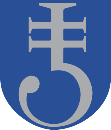 OBČINA JESENICEOddelek za okolje in prostorCesta železarjev 64270 Jesenicena zemljiščih s parcelnimi številkamina zemljiščih s parcelnimi številkamik.o.Projekt za pridobitev gradbenega dovoljenja (PGD), št. projektaProjekt za pridobitev gradbenega dovoljenja (PGD), št. projektaProjekt za pridobitev gradbenega dovoljenja (PGD), št. projektaProjekt za pridobitev gradbenega dovoljenja (PGD), št. projektaProjekt za pridobitev gradbenega dovoljenja (PGD), št. projektaVodilna mapa, ki jo je izdelal Vodilna mapa, ki jo je izdelal Vodilna mapa, ki jo je izdelal ,št. načrta št. načrta , z dne, z dneArhitektura, ki jo je izdelal Arhitektura, ki jo je izdelal Arhitektura, ki jo je izdelal ,št. načrta št. načrta , z dne, z dneNačrt električnih instalacij, ki ga je izdelal Načrt električnih instalacij, ki ga je izdelal Načrt električnih instalacij, ki ga je izdelal Načrt električnih instalacij, ki ga je izdelal ,št. načrta št. načrta , z dne, z dneNačrt strojnih instalacij, ki ga je izdelal Načrt strojnih instalacij, ki ga je izdelal Načrt strojnih instalacij, ki ga je izdelal Načrt strojnih instalacij, ki ga je izdelal ,št. načrta št. načrta , z dne, z dneSoglasje Jeko-In, d.o.o., Jesenice za izvedbo priključka, št. Soglasje Jeko-In, d.o.o., Jesenice za izvedbo priključka, št. Soglasje Jeko-In, d.o.o., Jesenice za izvedbo priključka, št. Soglasje Jeko-In, d.o.o., Jesenice za izvedbo priključka, št. ,z dne .Ime in priimek pooblaščencaIme in priimek pooblaščencaIme in priimek pooblaščencaIme in priimek pooblaščencaNaslovNaslovNaslovPoštna številka, krajTelefonTelefaksElektronska poštaIme in priimek vlagatelja(S TISKANIMI ČRKAMI)Podpis vlagatelja